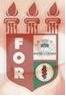 PLANILHA PARA CADASTROS DE LIVROS  BIBLIOTECA MARIA APARECIDA POURCHET CAMPOS        Classificação:       616.314                                  Código:	4058  Cutter:         T693r                                               Data: Turma 2020Autor(s):  Torres, Thiago de LorenaTitulo: RELEVÂNCIA DO ENSINO DE LIBRAS NA GRADUAÇÃO EM ODONTOLOGIAOrientador(a): profª. Alcieros Martins da PazCoorientador(a): Edição:  1ª        Editora  Ed. Do Autor     Local:  Recife    Ano:  2020  Páginas:  25Notas:  TCC – 1ª Turma graduação - 2020